ORDINmun. Chişinău___________________    				                                  Nr._________Cu privire la modificarea Declaraţiei privindaccizele şi a Modului de completare a ei, aprobată prin Ordinul Ministrului finanțelor nr.11/2017.Întru executarea prevederilor articolelor 127 alin.(3) şi alin.(31) din Codul fiscal nr.1163-XIII din 24 aprilie 1997 (republicat în Monitorul Oficial al Republicii Moldova, ediţie specială din 8 februarie 2007), cu modificările şi completările ulterioare,ORDON:      Punctul 2 din Ordinul Ministrului finanțelor nr.11/2017, se modifică după cum urmează: „2. Formularul Declaraţiei privind accizele şi Modul de completare a Declaraţiei privind accizele, aprobate prin prezentul ordin, sînt aplicate de către antrepozitarii autorizaţi, de subiecţii care desfăşoară activitate de întreprinzător şi care nu sînt înregistraţi în calitate de antrepozitari autorizaţi, dar care exportă în mod independent sau în baza contractului de comision mărfuri supuse accizelor, prelucrate şi/sau fabricate pe teritoriul Republicii Moldova, începînd cu prezentarea dărilor de seamă pentru perioada fiscală ianuarie 2017, precum și de către persoanele juridice sau fizice care desfăşoară activitate de întreprinzător şi utilizează alcoolul etilic nedenaturat de la poziţiile tarifare 220710000 şi 220890910 în alte scopuri decât cele prevăzute la art.124 alin.(15) sau (16) din Codul fiscal.”Anexa nr.2 la Ordinul Ministrului finanțelor nr.11/2017, se modifică după cum urmează:Punctul 1 se expune în următoarea redacție: „1. Antrepozitarii autorizaţi, subiecţii care desfăşoară activitate de întreprinzător şi care nu sunt înregistraţi în calitate de antrepozitari autorizaţi şi care exportă în mod independent sau în baza contractului de comision mărfuri supuse accizelor, prelucrate şi/sau fabricate pe teritoriul Republicii Moldova, precum și persoanele juridice sau fizice care desfăşoară activitate de întreprinzător şi utilizează alcoolul etilic nedenaturat de la poziţiile tarifare 220710000 şi 220890910 în alte scopuri decât cele prevăzute la art.124 alin.(15) sau (16) din Codul fiscal, prezintă Serviciului Fiscal de Stat Declaraţia privind accizele în termenele prevăzute la alineatele (3) şi (31) art.127 din Codul fiscal.”Se completează cu pct.11 în următoarea redacție :	„11. De către persoanele juridice sau fizice care desfăşoară activitate de întreprinzător şi utilizează alcoolul etilic nedenaturat de la poziţiile tarifare 220710000 şi 220890910 în alte scopuri decât cele prevăzute la art.124 alin.(15) sau (16) din Codul fiscal, înscrierile aferente se introduc în Declaraţia privind accizele în perioada fiscală respectivă.Astfel, în coloana 2 a Declaraţiei se înscrie textul "alcool utilizat în alte scopuri decât cele prevăzute la art.124 alin.(15) sau (16)", iar în coloanele 3, 4, 5, 7, 8 şi 10, se înregistrează datele corespunzătoare.3. Prezentul ordin intră în vigoare la data publicării în Monitorul Oficial al Republicii Moldova.Ministru	          	             			Petru ROTARUExecutor: Ion ChitoroagăTelefon: (022)-82-33-78e-mail: ion.chitoroaga@sfs.md 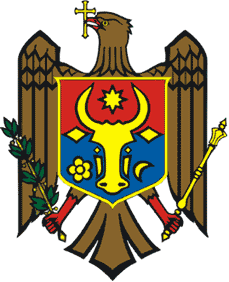 
MINISTERUL FINANȚELORAL REPUBLICII MOLDOVA
Coordonat cu(funcția/subdiviziunea)Prenumele, NumeleDataSemnăturaSecretar de StatOlga GOLBANȘefă DPFVCorina ALEXADirector adjunct al SFSPetru GRICIUCDirectoare adjunctă a SFSVictoria BELOUSȘefa DGEJValeria SOROCEANȘef al  DGMITSergiu CHIRCUȘef adjunct al DGMITIgor LAZARIȘef al DIIIgor STAVINSCHIExecutorTelefon: (022)-82-33-78e-mail: ion.chitoroaga@sfs.mdIon CHITOROAGĂ